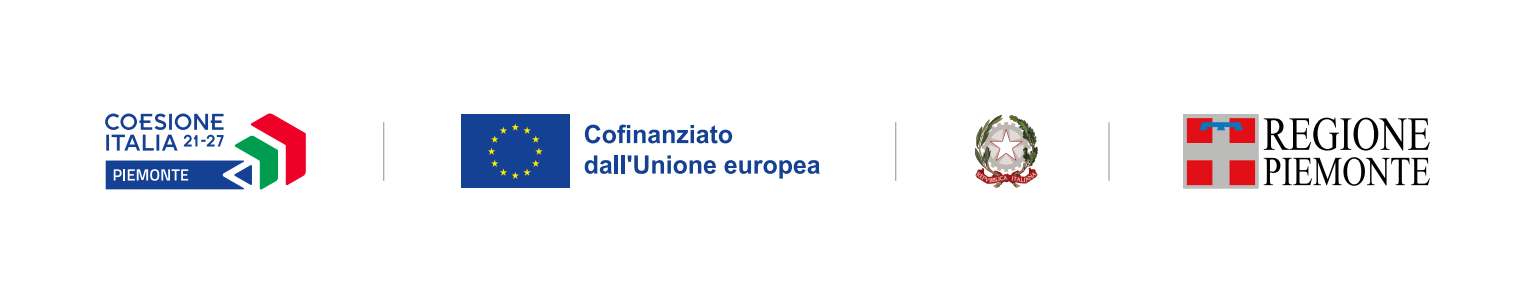 DICHIARAZIONE SOSTITUTIVA DELL’ATTO DI NOTORIETA’(Art. 47 e Art. 38 del D.P.R. 28 dicembre 2000, n. 445) e s.m.i.esente da bollo ai sensi dell’art. 37 D.P.R. 445/2000 e s.m.i.Il/La Sottoscritto/a                                                                    (cognome)           (nome) in qualità di legale rappresentante dell’impresa       nato/a a                     (     )              il                     (luogo)                (prov.)                  (data) residente a                       (     )               in                           (luogo)                 (prov.)                   (indirizzo) consapevole delle sanzioni penali previste in caso di dichiarazioni non veritiere e di falsità negli atti e della conseguente decadenza dei benefici di cui agli artt. 75 e 76 del D.P.R. 445/2000 e s.m.i., DICHIARAcon riferimento all’obbligo di riportare, nella descrizione di ogni giustificativo di spesa nativamente digitale, il CIG/CUP,considerato che in data 3 agosto 2023 è stato staccato un CUP unico per tutte le Misure e che è stato comunicato al Soggetto Attuatore con comunicazione prot. n° ………., e non era quindi possibile inserirlo nelle fatture indicate nella tabella sottostante;in mancanza del CUP, le Linee Guida prevedono l’obbligo di apporre la dicitura “Documento utilizzato totalmente/parzialmente per euro…….. sull’Operazione n. ……. della Pratica n.………... cofinanziata dal PR FSE+ 2021 – 2027” sugli originali;- data l’origine elettronica delle fatture indicate nella tabella sottostante, non era possibile inserire tale dicitura;che per tali fatture non sono state ottenute altre agevolazioni pubbliche ovvero sono state ottenute altre agevolazioni pubbliche nel rispetto dei limiti di cumulo pari al 100% dell’importo della singola fattura;che si impegna a non utilizzare tali fatture o le medesime quote parte delle stesse per ottenere altri finanziamenti pubblici.Luogo e data 	    Timbro dell’impresa e firma del legale rappresentante    (per esteso e leggibile) *La dichiarazione è sottoscritta dall’interessato in presenza del dipendente addetto, oppure sottoscritta e inviata assieme alla fotocopia del documento di identità via fax, a mezzo posta ordinaria o elettronica o tramite un incaricato (art. 38 D.P.R. 445/2000) e s.m.i.. INFORMATIVA AI SENSI DEGLI ARTT. 7, 18 e 19 DELLA LEGGE 196/2003 (“riservatezza”): i dati sopra riportati sono previsti dalle disposizioni vigenti ai fini del procedimento amministrativo per il quale sono richiesti e verranno utilizzati solo per tale scopo.n° fatturaData fattura – unicamente entro il 3 agosto 2023FornitoreImporto con IVA